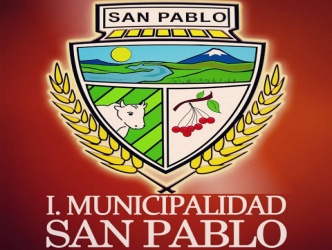 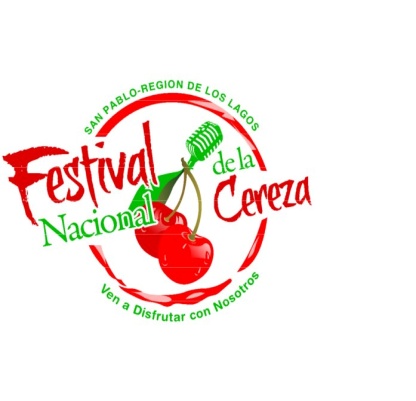 ILUSTRE MUNICIPALIDAD DE SAN PABLOBASES XXI VERSION DEL FESTIVAL NACIONAL DE LA CEREZA SAN PABLO 2020.-Fecha Festival 	: 7 y 8 de Febrero de 2020.-        Lugar		: Escenario Monumental Frente a Plaza de ArmasOrganiza	: I.Municipalidad de San PabloCONVOCATORIALa I.Municipalidad de San Pablo, en adelante “Comisión Organizadora” convoca del al XXII Versión Festival Nacional de la Cereza, San Pablo 2020, cuyo objetivo es fomentar, incentivar y estimular los talentos artísticos de la Provincia, Región y el país.Queremos invitarlos a participar en nuestro festival, que comprende la categoría de intérpretes solistas aficionados de música popular.1.- FECHA Y LUGARLa XXII Versión del Festival Nacional de la Cereza San Pablo 2020, se realizará los días Viernes 7 y Sábado 8 de Febrero de 2020, y el lugar escogido, será el escenario monumental instalado frente a Plaza de Armas de la Comuna, a partir de las 21.00 hrs.2.- DE LA PARTICIPACION- Podrán participar las personas mayores de 15 años residentes en cualquier punto del país o el extranjero que hayan participado o no en festivales anteriores.- La temática y el ritmo de las canciones es de libre elección (tema de música popular)- No podrán participar aquellos que hayan grabado en forma profesional- No podrán participar quienes hayan ganado el festival de la cereza en versiones anteriores3.- DE LA INSCRIPCIONLos interesados deberán inscribir sus temas musicales en la página Web www.sanpablo.cl, llenando el formulario adjunto, con la información solicitada, además de subir el tema interpretado por la voz del participante, en formato mp3.Cualquier consulta realizarla con JAVIER AZOCAR INAYAO, Funcionario Municipal Encargado de la Oficina de Cultura al correo electrónico javiercultura@hotmail.com, javier.azocar@sanpablo.cl.azaa  los teléfonos 64-2 381 425 o al celular 9 58797216, o con ARNOLDO ROMERO CORONA Encargado Oficina de Comunicaciones al correo comunicaciones@sanpablo.cl o al fono 9 76600224 .-Este proceso terminará impostergablemente el viernes 17  de Enero de 2020 a las 00.00 hrs.4.- DE LA PRESELECCIONCon  las canciones inscritas, se realizará en forma interna una pre selección el día Sábado 18 de Enero de 2020, a las 10.00 hrs en la Ilustre Municipalidad de San Pablo, clasificándose en dicha ocasión 8 canciones provenientes de diferentes puntos de nuestro país, mas 2 canciones representante de la comuna de San Pablo.Al mismo tiempo, el jurado pre seleccionador, elegirá 2 canciones más, las que quedarán en lista de espera, en el supuesto caso que alguna de las 8 canciones seleccionadas no puedan concurrir a este certamen musical.El día Lunes 20 de Enero de 2020, se publicará en la página web del Festival www.sanpablo.cl, las 10 canciones seleccionadas. Además de la publicación, se enviarán mail a cada uno de los clasificados de manera que la información llegue de forma oportuna a los participantes, junto a la respuesta de confirmación de los clasificados, se les exigirá el logo característico de la comuna a representar.Los seleccionados deberán confirmar su participación a más tardar el día Viernes 24 de enero 2020, por este mismo medio.Se deja establecido, que la comuna anfitriona estará representada por 2 interpretes.  Los seleccionados, participarán de un ensayo general con acompañamiento de la orquesta festival, el que se realizará el día Jueves 06 de febrero 2020  desde las 10.00 hrs. en dependencias de la Ilustre Municipalidad que será habilitado para ello.5.- DEL JURADO- El jurado estará integrado por tres músicos con amplia trayectoria en el ámbito de la música.- Las decisiones y resoluciones del jurado serán inapelables.- Se actuará de forma autónoma, resguardando el mejor logro del objetivo del Festival.6.- DE LOS PREMIOS-Primer lugar		: $ 650.000  + trofeo Festival-Segundo lugar		: $ 450.000   + trofeo Festival-Tercer lugar		: $ 250.000   + trofeo FestivalPremio San Pablo, $ 100.000.- (Cantante más promisorio)7.- OTRAS DISPOSICIONES- El traslado hacia el lugar del encuentro, será de cargo de cada participante seleccionado.- La Comisión Organizadora resolverá en carácter ejecutivo cualquier anomalía, aplicación, interpretación o vacío de las presentes bases.- La Comisión Organizadora, se reserva el derecho de modificar las bases en lo que estime conveniente, lo que en cualquier caso será avisado oportunamente a los participantes.- La sola participación en este Festival implicará la plena aceptación de las presentes bases por parte del interesado.- La organización financiará la estadía y alojamiento a los intérpretes que queden seleccionados (Se deja presente, que no se incluyen acompañantes).